Dragi roditelji!U nedjelju 10.5.2020. je Majčin dan. Evo jedne prigodne pjesmice o MAMI.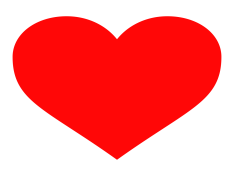 Učenici neka  pročitaju  pjesmicu  Srce.SRCEU srcu moje mame
i moje srce kuca.
Kad njeno kucne - tak
moje se čuje - tik.Njeno je oko toplo
k'o oko žutog sunca
i u tom toplom oku
stanuje i moj lik.*tko od učenika želi može nacrtati svoju mamu  na listu papira A4 (za printanje) ili na bilo kojem većem papiru-NACRTATI PREKO CIJELOG PAPIRA*crtati FLOMASTERIMA	MOTIV:MOJA MAMA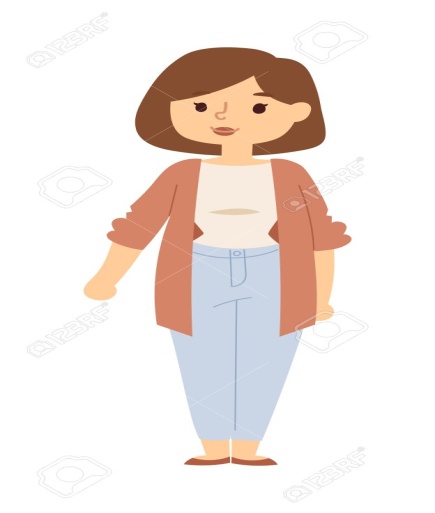   *radove poslati učiteljici Marijani na WhatsApp  tijekom današnjeg  (četvrtak)        i sutrašnjeg  dana(petak)             HVALA!